Об утверждении стоимости услуг, предоставляемых по гарантированному перечню услуг по погребению на территории сельского поселения Дуровский сельсовет Добринского муниципального района Липецкой областиВ соответствии с Федеральным законом от 12.01.1996г №8-ФЗ «О погребении и похоронном деле», согласно п.22 ч.1 ст.14 Федерального закона №131 –ФЗ от 06.10.2003г «Об общих принципах организации местного самоуправления  в Российской Федерации»,  в соответствии с Уставом сельского поселения Дуровский сельсовет Добринского муниципального района Липецкой области и приказом Управления  потребительского рынка и ценовой политики Липецкой области (№13-ц от 19.02.2018г) администрация сельского поселения Дуровский сельсовет ПОСТАНОВЛЯЕТ:1.Утвердить стоимость  услуг, предоставляемых по гарантированному перечню услуг по погребению на территории сельского поселения Дуровский сельсовет Добринского муниципального района Липецкой области супругу, близким родственникам, иным родственникам, законному представителю или иному лицу, взявшему на себя обязанность осуществить погребение умершего на 2018год согласно приложению 1.2.Утвердить стоимость  услуг, предоставляемых по гарантированному перечню услуг по погребению на территории сельского поселения Дуровский сельсовет Добринского муниципального района Липецкой области умершим, не имеющим супруга, близких  родственников, иных родственников, законного представителя или иное лицо, взявшее  на себя обязанность осуществлять погребение умершего на 2018 год согласно приложению 2 .Глава администрации сельского поселения Дуровский сельсовет				С.В.ХодяковПриложение 1Стоимость услуг, предоставляемых по гарантированному перечню услуг по погребению на территории сельского поселения Дуровский  сельсовет Добринского муниципального района Липецкой области супругу, близким родственникам, иным родственникам, законному представителю или иному лицу, взявшему на себя обязанность осуществить погребение умершегоГлава администрации сельского поселения Дуровский сельсовет				С.В.ХодяковПриложение 2Стоимость услуг предоставляемых по гарантированному перечню услуг по погребению на территории сельского поселения Дуровский сельсовет Добринского муниципального района Липецкой области умерших, не имеющих супруга, близких родственников, иных родственников, законного представителя умершего или иное лицо, взявшее на себя обязанность осуществлять погребение умершегоГлава администрации сельского поселения Дуровский сельсовет				С.В.Ходяков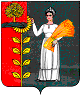 АДМИНИСТРАЦИЯ СЕЛЬСКОГО ПОСЕЛЕНИЯ ДУРОВСКИЙ СЕЛЬСОВЕТ ДОБРИНСКОГО МУНИЦИПАЛЬНОГО РАЙОНА ЛИПЕЦКОЙ ОБЛАСТИРОССИЙСКАЯ ФЕДЕРАЦИЯПОСТАНОВЛЕНИЕ06.03.2018г                                 с. Дурово                                                         № 34Перечень услуг Стоимость одного захоронения1.Оформление документов, необходимых для погребения94,622. Предоставление и доставка гроба и других предметов, необходимых для погребения3123,193. Перевозка тела умершего на кладбище1110,764 Погребение1372,74ИТОГО:5701,31Перечень услуг Стоимость одного захоронения1.Оформление документов, необходимых для погребения94,622. Облачение тела473,383. Предоставление гроба2272,644.Перевозка тела умершего на кладбище1110,775. Погребение1749,90ИТОГО:5701,31